	FORM. PENGISIAN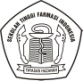 	SURAT PENGANTAR DETERMINASI TANAMANFORM DETERMINASI TANAMANNama			:  …………………………………………………………………………..……….................................................NPM			:  …………………………………………………………………………..……….................................................No. Whatsapp		:  …………………………………………………………………………………………………………………………………..Judul Tugas Akhir	:  ………………………………………………………………………..………….................................................	……………………………………………………………………….…………..................................................Pembimbing		:  1.  ……………………………………………………………………………….................................................	2.  …………………………………………………………..………………….................................................Simplisia		:  …………………………………………………………….…………………….................................................Ditujukan		:  ……………………………………………………………………………………................................................	………………………………………………………….………………………..................................................Bandung,( …………………………………….)                        ( …………………………………….)       		( …………………………………….)        Bag. Keuangan                                           Dosen Pembimbing 			 NPM ………………………*Form ini diisi lengkap dan diserahkan ke Bagian AkademikPROSES  TERBITNYA SURAT RESMI INI MAKSIMAL  2 HARI KERJA